Amadeus Rezervasyon ve Otomatik Fiyatlandırma Eğitimi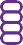 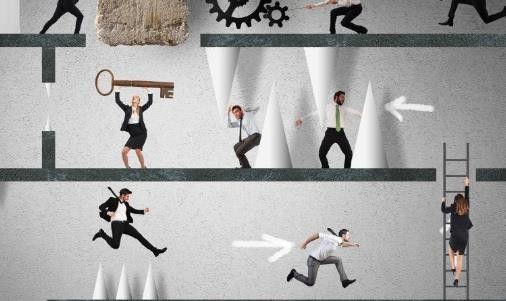 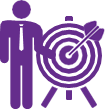 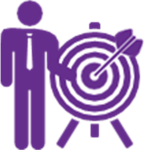 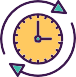 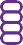 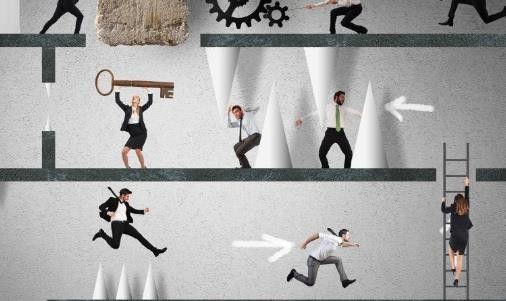 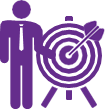 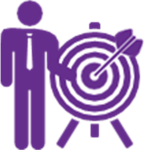 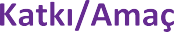 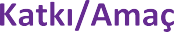 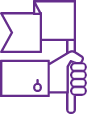 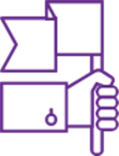 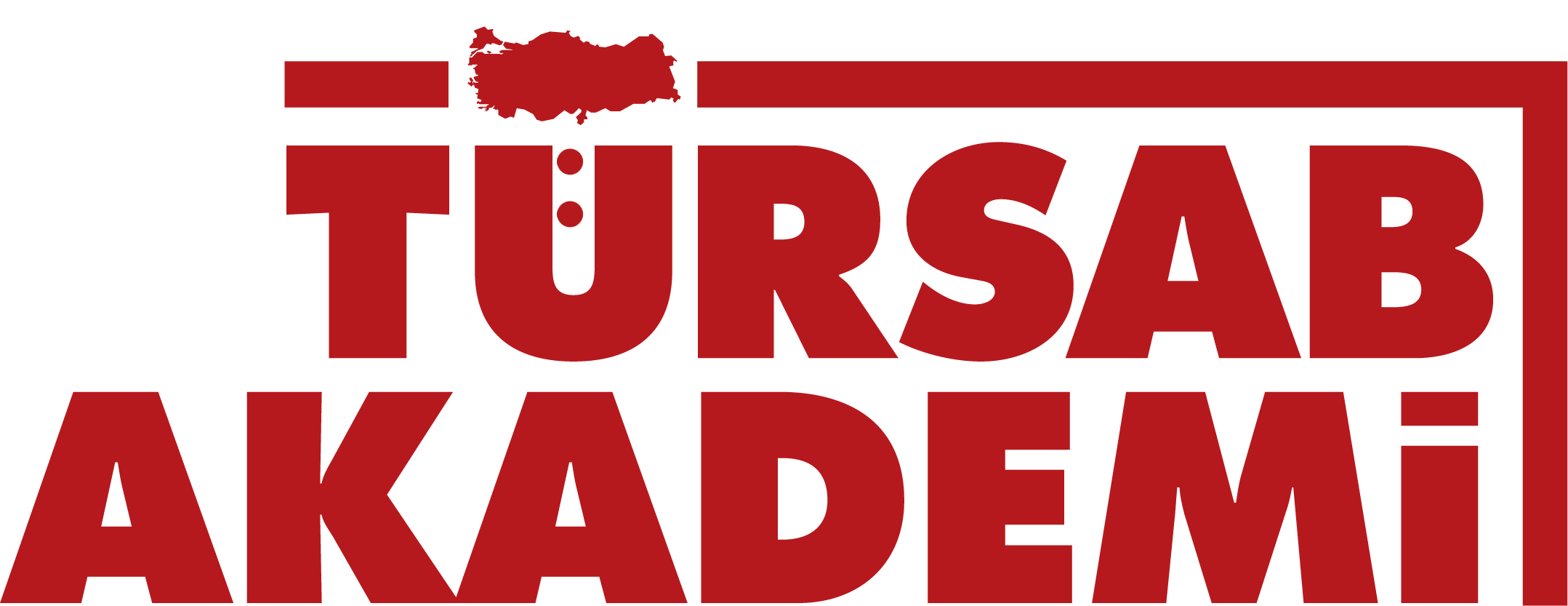 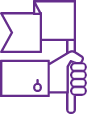 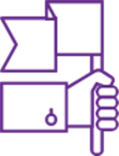 